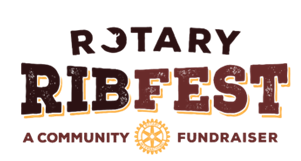 Set Up/Take Down Volunteer  Position DescriptionReporting to:  Logistics Team LeadKey Responsibilities:Set up/take down barricades,Set up/take down tents/canopies,Set up/take down platforms,Set up/take down tables, Set up/stack chairs, Set up/take down signs,Pick up/deliver supplies to tents/warehouses/trailers, Unpack/pack items into vehicles,  Report any safety or security issues to the Logistics Team Lead,Clean grounds, andPerform other similar and related duties as required by the Logistics Team Lead. Timing, Location, Physical Environment:Timing: Set Up – Thursday, July 13 – 9:00 a.m. until complete (as many hours as you can spare)Take Down – Monday, July 17 - 9:00 a.m. until complete (as many hours as you can spare)Location: Open Hearth Park, 190 Ferry St, Sydney. Physical Environment: Outdoors over uneven terrain in varied climatic conditions-rain/shine, hot/cold. Be prepared with appropriate clothing/shoes and weather protection. Note: It is recommended to wear older clothing and steel toed boots/shoes when performing the duties assigned. Qualifications and Skills:Minimum age 16+ This opportunity will involve physical demands (e.g., climbing, carrying, lifting, etc.) as the actions are essential function to the role.Must be able to lift - up to 50 lbs and be comfortable outside over uneven terrain for long periods of time standing, bending, stooping, twisting repeatedly in varied climatic conditions-rain/shine, hot/cold.Must be courteous, helpful, and responsible. Must have good communication and interpersonal skills.Must be a team player, and willing to accept direction.Must enjoy working with the public.Must be able to work safely with minimal supervision, to problem solve effectively and be calm under pressure.Training:Read the Volunteer Handbook.Familiarize yourself with the site plan and amenities in case of questions or emergency.Be present for additional hands-on training as required.Volunteer Forms:Complete the Ribfest Volunteer Registration ProcessRead and sign the Volunteer Agreement/Release and Waiver Form prior to starting the first shift.Volunteer Benefits:Receive a Ribfest Volunteer t-shirt.Opportunity to network with a wide variety of people while contributing to the community.Be a part of one of the largest fund-raising events in the community.